ПОРТФОЛІО НАУКОВОГО КЕРІВНИКАСАВЧУК Василь Кирилович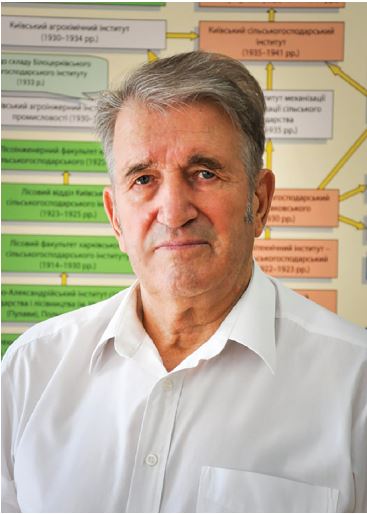 Доктор економічних наук, професор, професор кафедри статистики та економічного аналізу Національного університету біоресурсів і природокористування України. Тел. службовий: 527-82-36.Електронна пошта: savchukvk@ukr.net.Викладаю дисципліни:Економетрика і моделювання економічних процесів (асп.);Методи  і моделі в аналітичному обгрунтуванні управлінських рішень (асп.);Дейтамайнінг (асп.);Бізнес-соціальний аналіз (маг.); Фінансовий аналіз (маг.);Аналіз господарської діяльності (бак.).Публікації:Економетричні бази:Bohdaniuk, O.; Buriak, R.; Savchuk, V. 2019. Competitiveness of horticultural products as a precondition of industry development, Entrepreneurship And Sustainability Issues 6(4): 1587-1601. https://doi.org/10.9770/jesi.2019.6.4(3)Vasyl SAVCHUK, Tetiana DZIUBA. Economic potential of agrarian enterprises as an important development factor. AgroLife Scientific Journal. University of Agronomic Sciences and Veterinary Medicine of Bucharest. June, 2020. Volume 9, No. 1.  Pp. 281-287, ISSN 2285-5718; ISSN - L 2285-5718 URL: https://drive.google.com/file/d/1-gRnluzxrKPzun6Sgr3JE3VeJRKl9sfe/view?usp=sharingФахові видання:Савчук В.К., Федорченко К.О. Аналітичний моніторинг в управлінні діяльністю підприємства.. «Біоекономіка і аграрний бізнес»  Науковий журнал НУБіП України  / ред. кол.: С.М. Ніколаєнко (відп. ред.) та ін. Том 10, № 1,2019. С. 85 – 92.Гузь М.М., Савчук В.К. Аналітична оцінка стану та тенденцій розвитку органічного землеробства в Україні. / Економіка, фінанси, право. 9/2. 2019, С. 6 – 29. Савчук В.К., Гакі П.К. Мета-аналіз як спосіб підвищення доказовості результатів дослідження. Науковий вісник Національного університету біоресурсів і природокористування України. Серія «Економіка, аграрний менеджмент, бізнес» / ред. кол.: С.М. Ніколаєнко (відп. ред.) та ін. – 2018. Вип. 290. 283 с.  С. 236-243. Савчук В.К. Бізнес як імператив соціально-економічного розвитку суспільства. Науковий вісник Національного університету біоресурсів і природокористування України. Серія «Економіка, аграрний менеджмент, бізнес» / ред. кол.: С.М. Ніколаєнко (відп. ред.) та ін. – 2016.  Вип. 249.  506 с.  С. 350-355.Монографії:Кушніренко О.А., Савчук В.К. Управління оподаткуванням сільськогосподарських підприємств: обліково-контрольний аспект: монографія / О. А. Кушніренко, В.К. Савчук. – Ніжин: Вид.-во НДУ ім. М. Гоголя, 2015.  356 с. Савчук В.К., Рябенко Л.М. Обліково-аналітичне забезпечення управління формуванням стратегії підприємств: Колективна монографія: Стратегії економічного розвитку: держава, регіон, підприємство / За заг. ред. К. С. Шапошникова та ін. У 2 томах.  Херсон: «Гельветика», 2015.  Т.2. 420 с., С. 352 – 364.Воляк Л.Р., Савчук В.К. Природно-ресурсний потенціал сільськогосподарських підприємств: обліково-аналітична оцінка, стратегія розвитку: Л.Р.Воляк, В.К.Савчук/ за заг. ред. В.К.Савчука, Київ: «Компринт», 2016.  281 с. Савчук В.К. та ін. Управління фінансовими ресурсами сільськогосподарських підприємств: інформаційно-аналітичне забезпечення: Монографія /Савчук В.К., Музиченко А.О., Музиченко Т.О., Гузь М.М., Шиш А.М., Симоненко О.І.  за заг. ред В.К. Савчука. Київ: ЦП Компринт,  2017. 251 с.Савчук В.К. Методичні підходи і моделі прогнозування стратегічного розвитку підприємств. / колективна монографія: Стратегічний розвиток підприємств аграрної сфери економіки України: аналітико-прогнозна оцінка/ за заг. ред. В.К. Савчука.  Київ: ЦП «Компринт», 2017. 366 с., С. 353 – 360.Савчук В.К. Парадигма аналітичного обгрунтування стратегії розвитку сільськогосподарських підприємств. / колективна монографія: Стратегія економічного розвитку суб’єктів аграрної сфери: актуальні питання науки і практики / за заг. ред. В.С.Лукача. Ніжин: Вид. ПП Лисенко М.М., 2017. 248 с., С. 229 - 244.Савчук В.К. Теоретико-методичні основи формування пріоритетів соціально-економічного розвитку аграрних формувань. / колективна монографія: Стратегічні пріоритети розвитку аграрних формувань аналітико-прогнозні тренди / за заг. ред. В.К. Савчука, - Київ: ЦП «Компринт»,  2018.  375 с., С. 23 – 32.Участь у науково-практичних  конференціях:Савчук В. К. Обліково-аналітичне забезпечення управління як фактор його результативності. «Трансформаційні перетворення обліково-аналітичного забезпечення управління в умовах євроінтегрвційних процесів»  Міжнародна науково-практична конференція. Київ: КНЕУ, 2016.Савчук В. К. До механізму активації соціально-економічного розвитку сільськогосподарських підприємств: «Цілі сталого розвитку третього тисячоліття: виклики для університетів наук про життя». Матеріали міжнародної  науково-практичної конференції. Київ: НУБіП України. 2018.  Т. 1, 475 с.Савчук В. К. Розвиток аналітичної  функції управління: «Стан і перспективи розвитку обліково-інформаційних систем в Україні». Матеріали міжнародної науково-практичної конференції. Тернопіль: ТНЕУ, 2018. 371 с.Савчук В. К. Якісні параметри грунту – як чинник собівартості  продукції рослинництва: «Бухгалтерський облік, оподаткування та контроль  в умовах міжнародної економічної інтеграції». Матеріали всеукраїнської науково-практичної конференції. Київ: НУБіП України. 2019.Савчук В.К. Аналітичний синтез в обгрунтуванні управлінських рішень: «Наука і освіта в інтелектуально-інноваційному розвитку суспільства», Матеріали міжнародної науково-практичної конференції, Тернопіль: ФОП Паляниця В. А., 2019, 467 с., С.83-85.Савчук В.К. Бізнес-соціальний аналіз розвитку підприємств:  «Стан і перспективи розвитку обліково-інформаційної системи в Україні: матеріали VI Mіжнародної науково-практичної конференції. Тернопіль: ТНЕУ, Том 1.  2020. 232 с.Навчальний посібник «Облік і оподаткування у питаннях та відповіддях: навч. посіб. 3-є вид. переробл. та доп. /Є. В. Калюга, В. К. Савчук та ін. Київ: ЦП «Компринт», 2019. 383 с.Профілі в Е – середовищі: h– індекс – 6;I – індекс – 4.Науково-дослідна робота:Науковий керівник теми дослідження «Формування аналітико-прогностичної системи управління стратегічним розвитком підприємств аграрної сфери» (номер державної реєстрації 0116U008082)Впровадження за темою дослідження (довідки): Департаменту економічного розвитку аграрного ринку Міністерства аграрної політики та продовольства України; Головного управління агропромислового розвитку  Київської облдержадміністрації; Канівської районної державної адміністрації Черкаської області; ТзДВ «Русь»; ТОВ «Агрохолдинг Руно»; СТОВ «Любава»; фермерського господарства «Валма».Наукове керівництво (консультування) здобувача, який одержав документ про присудження наукового ступеня:кандидата економічних наук:доктора економічних наук:Участь в атестації наукових кадрів:Член експертної ради ВАК України з економічних спеціальностей (1997-2010 рр.), Голова спеціалізованої вченої ради К 26.004.17 (до 31 12.2019 р.), член спеціалізованої вченої ради Д 26. 004. 01 (з 04. 03.2020р.)Підвищення кваліфікації:Використання хмарних сервісів Майкрософт у навчальному процесі (свідоцтво СС00493706/006403-18 від 25. 05. 2018 р.);Інформаційно-аналітичне забезпечення управління діяльністю підприємства «Спрінт» (свідоцтво СС 00493706/007912-19 від 14. 02. 2019 р.);            Користування комп’ютерною програмою M.E.Dос. (Реєстр. № УБР/052 від 25.04.2019р.).Особисті досягнення:Підтвердженням результативної роботи є чисельні державні та відомчі відзнаки: Почесне звання «Заслужений працівник освіти України»; Почесна грамота Верховної ради України; Почесна грамота і Подяка Прем’єр-міністра Кабінету Міністрів України; Почесна грамота Міністерства фінансів України; Нагрудний знак «За наукові та освітні досягнення», Знак «Відмінник освіти України» i Почесна грамота Міністерства освіти і науки України; Подяка Голови Київської обласної державної адміністрації; Подяка Методичної ради з питань бухгалтерського обліку при Міністерстві аграрної політики України; Медаль «За професійні заслуги ІІ ступеня» і Почесна грамота Федерації аудиторів, бухгалтерів і фінансистів АПК України; Диплом «Заслужений професор» і Почесні грамоти (2020, 2015, 2010, 1998 р.) НУБіП України; Подяка Миколаївського національного аграрного університету; Подяка Академії муніципального управління; Медаль «В пам’ять 1500-ліття Києва».ПІБ здобувачаТема дисертаціїРік захистуРябенко Л. М.Обліково-аналітичне забезпечення управління стратегічним розвитком с. г. підприємств    2018Макаренко А. С.Обліково-аналітичне забезпечення управління раціональним лісокористуванням    2018Машкова Т. В.Обліково-інформаційне відображення якісних параметрів с. г. угідь    2016Воляк Л. Р.Обліково-аналітичне забезпечення управління природно-ресурсним потенціалом с. г. підприємств     2015Кушніренко О. А.Обліково-контрольне забезпечення управління оподаткуванням с. г. підприємств     2015 Царук Н.Г.Обліково-аналітичне забезпечення управління овочівництвом     2014Кінєва Т. С.Інформаційно-аналітичне забезпечення управління відтворенням біологічного капіталу скотарства     2013Музиченко Т. О.Інформаційно-аналітичне забезпечення управління інвестиційною діяльністю с. г. підприємств     2013Богданюк  О. В.Обліково-аналітичне забезпечення управління біологічними активами садівництва     2011Макарчук О. Г.Ефективність використання біоенергетичного потенціалу с. г. підприємств     2010Музиченко А. О.Аналітичне забезпечення управління фінансовими ресурсами с. г. підприємств     2010Андросович Т. Ю.Формування і розвиток ринку прісноводної риби     2009Вовчук Т. і.Обліково-аналітичне забезпечення управління формуванням і використанням лісових біологічних активів     2009Петровська Т. М.Аналітичний моніторинг ринку продукції вівчарства      2009Берднікова Т. М.Облік і аналіз фінансових результатів с. г. підприємств      2008Ганаба М. Д.Аналітичне забезпечення управління конкурентоспроможністю цукру      2007Кулагин И. В.Совершенствование системы межотраслевых связей в региональном молочнопродуктовом подкомплексе ( на примере Брянской области)      2007Шевчук О. Д.Фінансова стійкість с. г. підприємств: аналіз, оцінка, прогноз      2006Ліхтер Т. М.Аналітичне забезпечення управлінських рішень      2005Краєвський В. М.Бухгалтерський облік в системі макроекономічного управління       2004Кручок Н. С.Аналіз розвитку банківського кредитування аграрних підприємств       2004Родина Т. Е.Формирование и развитие регионального рынка овощей и продуктов их переработки ( на примере Брянской области)       2003Никитина А. О.Формирование и развитие регионального рынка зерна (на примере Брянской области)       2002Польова О. Л.Аналіз виробництва яловичини в умовах розвитку її ринку      2002Цвігун І. А. Аналіз виробництва кормів і умовах формування ринкових відносин      2002Шиш А. М.Аналіз розвитку податкових відносин      2002Бендера М. І.Інвестиційний аналіз формування машинно-тракторного парку с. г. підприємств       2001Гудзинська Л. Ю.Маркетинговий аналіз ринку насіння овочевих культур       2000Родина С. Е.Оценка и прогнозирование финансового состояния с. х. предприятий       2000